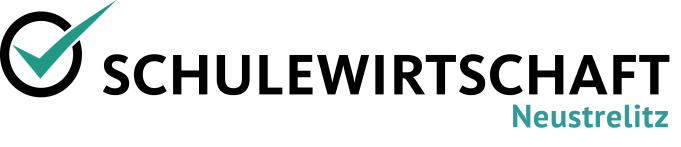 AK SCHULEWIRTSCHAFT Neustrelitz				05.04.17TeilnehmerPROTOKOLL1. Vorstellung des Unternehmens durch einen Rundgang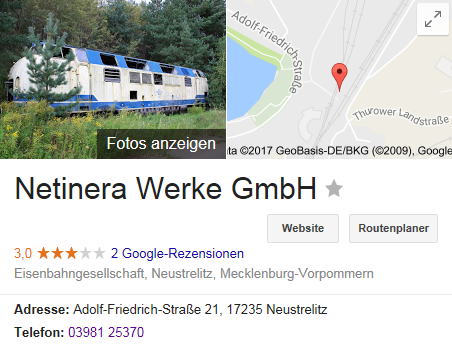 2. „Generation Z – neue Erwartungen an die Arbeitswelt“
3. Austausch zu Bewerbungsstand 2017/18 und anderen aktuellen FragenWie kann der Praxisbezug der Schüler erhöht werden?Wie werden die Schülerpraktika durch die einzelnen Schulen vorbereitet? Wann finden die Schülerpraktika statt?http://juse-mse.de/Wir-f%C3%BCr-SIE/Schulen-Praktikumszeiten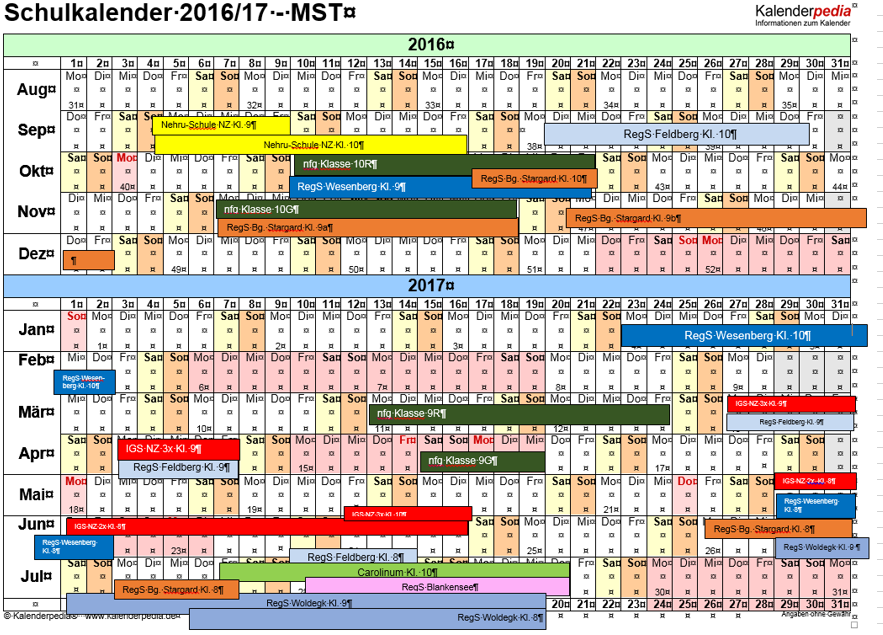 Übersicht über Ausbildungsbetriebe im LK MSE: http://juse-mse.de/Schnellnavigation/Startseite/index.php?La=1&object=tx,2558.60.1&kat=&kuo=2&sub=04. Nächster Termin04.10.17 17:00 – 19:00 UhrWir suchen noch ein Unternehmen, das wir mit seinen Ausbildungsmöglichkeiten in diesem Rahmen kennenlernen können.